Sąd Rejonowy w Rzeszowie               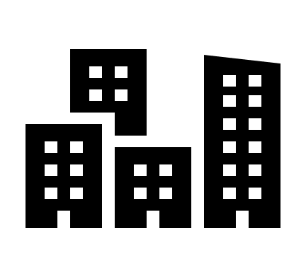 Gdzie mieści się Sąd Rejonowy w Rzeszowie?Sąd Rejonowy w Rzeszowie mieści się w budynku położonym w Rzeszowie przy ul. gen. Józefa Kustronia 4.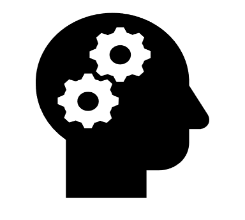 Kto zarządza sądem?Sądem zarządza Prezes Sądu i Dyrektor Sądu. 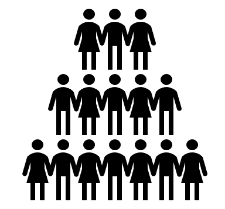 Kto pracuje w sądzie?W sądzie pracują:sędziowie, asesorzy sądowi, referendarze sądowi,asystenci sędziów, kuratorzy zawodowi, urzędnicy,personel pomocniczy.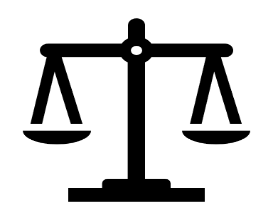 Czym zajmuje się Sąd jako instytucja?Celem i zadaniem Sądu jest sprawowanie wymiaru sprawiedliwości. Przed sądem można domagać się swoich praw. 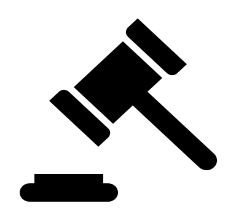 Jakimi sprawami zajmuje się Sąd Rejonowy w Rzeszowie?Sąd rozpoznaje sprawy z zakresu:- prawa cywilnego,- prawa karnego i wykroczeń,- prawa rodzinnego i opiekuńczego,- prawa pracy i ubezpieczeń społecznych,- prawa gospodarczego oraz upadłościowego i restrukturyzacyjnego,Do zakresu działania Sądu należy również:- prowadzenie ksiąg wieczystych i zbioru dokumentów oraz innych spraw cywilnych z zakresu postępowania wieczystoksięgowego,- prowadzenie rejestru zastawów,- prowadzenie rejestru podmiotów na które przepisy nakładają obowiązek uzyskania wpisu do Krajowego Rejestru Sądowego.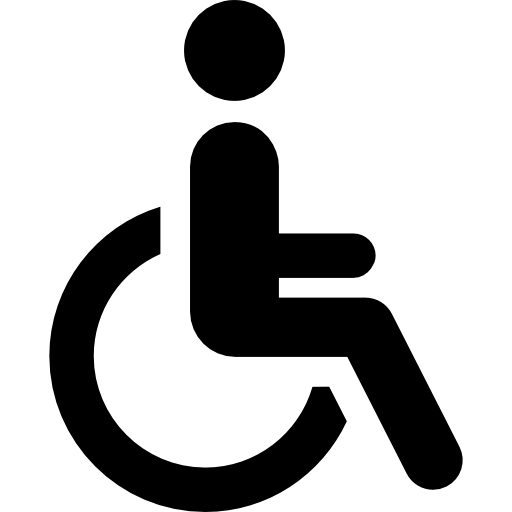 Czy budynek Sądu jest dostosowany do potrzeb osób ze szczególnymi potrzebami ?Budynek Sądu jest dostosowany do potrzeb osób ze szczególnymi potrzebami. Drzwi wejściowe do budynku i korytarze są przystosowane dla osób poruszających się na wózkach inwalidzkich.W budynku znajdują się windy. Windami dojedziesz na każde piętro budynku.W windach znajdują się przyciski w alfabecie Braille’a. W windach jest informacja głosowa.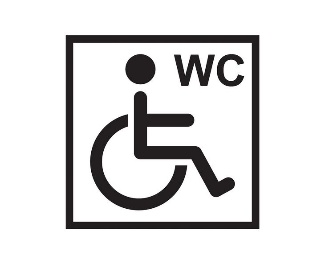 Toalety dla osób niepełnosprawnychToaleta dla osób niepełnosprawnych znajduje się na każdym piętrze.W toalecie na parterze znajduje się przewijak dla niemowląt.Gdzie można uzyskać informację?Na parterze w holu głównym znajduje się Biuro Obsługi Interesantów.Osoby głuche i słabosłyszące mogą skorzystać z tłumacza PJM on-line.Biuro Obsługi Interesanta wyposażone jest w pętlę indukcyjną.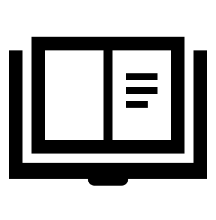 Gdzie można przejrzeć akta sądowe? Zapoznanie się z aktami możliwe jest w Czytelni akt sądowych, która znajduje się na parterze w budynku sądu. Wcześniej należy umówić się na wizytę, dzwoniąc pod numer telefonu 17 7152445 albo przesyłając wniosek na adres mailowy: czytelnia@rzeszow.sr.gov.pl. Przychodząc do Czytelni należy mieć przy sobie dowód osobisty. Jak skontaktować się z Sądem Rejonowym Rzeszowie?Jak skontaktować się z Sądem Rejonowym Rzeszowie?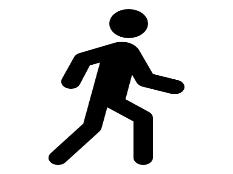 Osobiście. Korespondencję przyjmuje Biuro Podawcze Sądu. Biuro Podawcze znajduje się  na parterze na holu głównym . 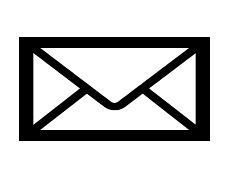 Pocztą, na adres: Sąd Rejonowy w Rzeszowieul. Kustronia 435-303 Rzeszów.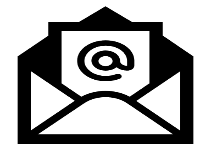 Mailowo, na adres mailowy:
 boi@rzeszow.sr.gov.pl 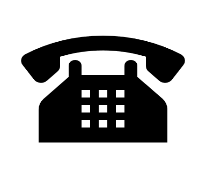 Telefonicznie, na numer:(17) 715 24 00